§4-403.  DefinitionsAs used in this Part, unless the context otherwise indicates, the following terms have the following meanings.  [PL 1997, c. 315, §8 (NEW).]1.  Affiliate.  "Affiliate" means any of the following entities:A.  A subsidiary of a supervised lender;  [PL 1997, c. 315, §8 (NEW).]B.  An entity of which a supervised lender is a subsidiary;  [PL 1997, c. 315, §8 (NEW).]C.  An employee, officer other than a director or licensed 3rd-party agent of a supervised lender or any institution listed in paragraph A or B;  [PL 1997, c. 315, §8 (NEW).]D.  A person or entity possessing 5% or more of the ownership interests of a supervised lender or any institution listed in paragraph A or B; or  [PL 1997, c. 315, §8 (NEW).]E.  An insurer or insurance producer or consultant utilizing space in the retail area of a supervised lender, or an institution listed in paragraph A or B in order to engage in the transaction of insurance when payments for use of such space are made to the supervised lender or other such institution pursuant to a space-sharing agreement based directly or indirectly on a percentage of the volume of business conducted by the insurer or insurance producer or consultant.  [PL 2021, c. 676, Pt. C, §2 (AMD).][PL 2021, c. 676, Pt. C, §2 (AMD).]2.  Customer.  "Customer" means a person or an authorized representative who has been personally and directly offered or presently maintains an investment security, trust, credit or an insurance product with a supervised lender.[PL 1997, c. 315, §8 (NEW).]3.  Insurance agent or agency. [PL 2021, c. 676, Pt. A, §9 (RP).]4.  Insurance broker. [PL 2021, c. 676, Pt. A, §10 (RP).]5.  Insurance consultant.  "Insurance consultant" means a person engaged in the business of an insurance consultant as defined in Title 24‑A, section 1402, subsection 4, 8 or 11.[PL 1999, c. 127, Pt. A, §18 (AMD).]5-A.  Insurance producer.  "Insurance producer" means a person required to be licensed as an insurance producer as defined in Title 24‑A, section 1402, subsection 5.[PL 2021, c. 676, Pt. C, §3 (NEW).]6.  Insurance product.  "Insurance product" means a contract of insurance that is offered for sale by an insurance producer employed by or affiliated with a supervised lender.[PL 2021, c. 676, Pt. C, §4 (AMD).]7.  Licensed 3rd-party agent.  "Licensed 3rd-party agent" means a licensed insurance producer or consultant who engages in authorized insurance activities related to insurance products directly on behalf of a specified licensed insurance entity through an independent contractor relationship.[PL 2021, c. 676, Pt. C, §5 (AMD).]8.  Ownership interest.  "Ownership interest" includes general partnership shares, limited partnership shares and shares of stock that possess any voting rights.[PL 1997, c. 315, §8 (NEW).]9.  Subsidiary.  "Subsidiary" means any corporation, partnership, association or other business entity in which either:A.  One or more supervised lenders or any of their officers, employees, agents or representatives possess, directly or indirectly, singly or in the aggregate, an ownership interest of at least 25%; or  [PL 1997, c. 315, §8 (NEW).]B.  It is determined by the Superintendent of Consumer Credit Protection after notice and opportunity for hearing that one or more supervised lenders or any of their officers, employees, agents or representatives, singly or in the aggregate exercise a controlling influence over the management and policies of the entity.  [PL 1997, c. 315, §8 (NEW); PL 2007, c. 273, Pt. B, §6 (REV); PL 2007, c. 695, Pt. A, §47 (AFF).][PL 1997, c. 315, §8 (NEW); PL 2007, c. 273, Pt. B, §6 (REV); PL 2007, c. 695, Pt. A, §47 (AFF).]SECTION HISTORYPL 1997, c. 315, §8 (NEW). PL 1999, c. 127, §A18 (AMD). PL 2007, c. 273, Pt. B, §6 (REV). PL 2007, c. 273, Pt. B, §7 (AFF). PL 2007, c. 695, Pt. A, §47 (AFF). PL 2021, c. 676, Pt. A, §§9, 10 (AMD). PL 2021, c. 676, Pt. C, §§2-5 (AMD). The State of Maine claims a copyright in its codified statutes. If you intend to republish this material, we require that you include the following disclaimer in your publication:All copyrights and other rights to statutory text are reserved by the State of Maine. The text included in this publication reflects changes made through the First Regular and First Special Session of the 131st Maine Legislature and is current through November 1. 2023
                    . The text is subject to change without notice. It is a version that has not been officially certified by the Secretary of State. Refer to the Maine Revised Statutes Annotated and supplements for certified text.
                The Office of the Revisor of Statutes also requests that you send us one copy of any statutory publication you may produce. Our goal is not to restrict publishing activity, but to keep track of who is publishing what, to identify any needless duplication and to preserve the State's copyright rights.PLEASE NOTE: The Revisor's Office cannot perform research for or provide legal advice or interpretation of Maine law to the public. If you need legal assistance, please contact a qualified attorney.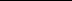 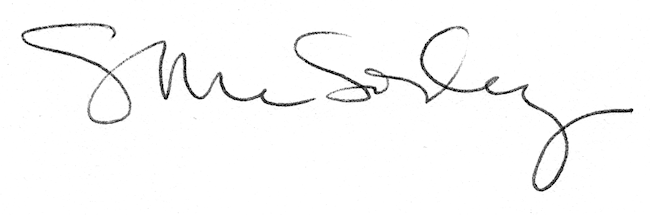 